МИНИСТЕРСТВО ПРОСВЕЩЕНИЯ РОССИЙСКОЙ ФЕДЕРАЦИИДепартамент образования и науки Тюменской областиДепартамент по образованию Администрации города ТобольскаМуниципальное автономное общеобразовательное учреждение«Средняя общеобразовательная школа №18» ‌РАБОЧАЯ ПРОГРАММАучебного предмета «География» (базовый уровень)для 10-х классов среднего общего образованияна 2023-2024 учебный год                                                      Составитель: Ходоровская Р.Ф.,                                                                                                   учитель биологии и географии​Тобольск, ‌ 2023‌​ г.ПОЯСНИТЕЛЬНАЯ ЗАПИСКАРабочая программа по географии среднего общего образования на базовом уровне составлена на основе Требований к результатам освоения основной образовательной программы среднего общего образования, представленных в федеральном государственном образовательном стандарте среднего общего образования, а также на основе характеристики планируемых результатов духовно-нравственного развития, воспитания и социализации обучающихся, представленных в федеральной рабочей программе воспитания. Рабочая программа среднего общего образования на базовом уровне отражает основные требования Федерального государственного образовательного стандарта среднего общего образования к личностным, метапредметным и предметным результатам освоения образовательных программ и составлена с учётом Концепции развития географического образования в Российской Федерации, принятой на Всероссийском съезде учителей географии и утверждённой Решением Коллегии Министерства просвещения и науки Российской Федерации от 24.12.2018 года.ОБЩАЯ ХАРАКТЕРИСТИКА ПРЕДМЕТА «ГЕОГРАФИЯ»География – это один из немногих учебных предметов, способных успешно выполнить задачу интеграции содержания образования в области естественных и общественных наук. В основу содержания учебного предмета положено изучение единого и одновременно многополярного мира, глобализации мирового развития, фокусирования на формировании у обучающихся целостного представления о роли России в современном мире. Факторами, определяющими содержательную часть, явились интегративность, междисциплинарность, практико-ориентированность, экологизация и гуманизация географии, что позволило более чётко представить географические реалии происходящих в современном мире геополитических, межнациональных и межгосударственных, социокультурных, социально-экономических, геоэкологических событий и процессов.ЦЕЛИ ИЗУЧЕНИЯ ПРЕДМЕТА «ГЕОГРАФИЯ»Цели изучения географии на базовом уровне в средней школе направлены на:1) воспитание чувства патриотизма, взаимопонимания с другими народами, уважения культуры разных стран и регионов мира, ценностных ориентаций личности посредством ознакомления с важнейшими проблемами современности, c ролью России как составной части мирового сообщества;2) воспитание экологической культуры на основе приобретения знаний о взаимосвязи природы, населения и хозяйства на глобальном, региональном и локальном уровнях и формирование ценностного отношения к проблемам взаимодействия человека и общества;3) формирование системы географических знаний как компонента научной картины мира, завершение формирования основ географической культуры;4) развитие познавательных интересов, навыков самопознания, интеллектуальных и творческих способностей в процессе овладения комплексом географических знаний и умений, направленных на использование их в реальной действительности;5) приобретение опыта разнообразной деятельности, направленной на достижение целей устойчивого развития.МЕСТО УЧЕБНОГО ПРЕДМЕТА «ГЕОГРАФИЯ» В УЧЕБНОМ ПЛАНЕУчебным планом на изучение географии на базовом уровне в 10-11 классах отводится 68 часов: по одному часу в неделю в 10 и 11 классах.ПЛАНИРУЕМЫЕ РЕЗУЛЬТАТЫ ОСВОЕНИЯ УЧЕБНОГО ПРЕДМЕТА «ГЕОГРАФИЯ»ЛИЧНОСТНЫЕ РЕЗУЛЬТАТЫЛичностные результаты освоения обучающимися основной образовательной программы среднего общего образования должны отражать готовность и способность обучающихся руководствоваться сформированной внутренней позицией личности, системой ценностных ориентаций, позитивных внутренних убеждений, соответствующих традиционным ценностям российского общества, расширение жизненного опыта и опыта деятельности в процессе реализации основных направлений воспитательной деятельности, в том числе в части:гражданского воспитания:сформированность гражданской позиции обучающегося как активного и ответственного члена российского общества; осознание своих конституционных прав и обязанностей, уважение закона и правопорядка;принятие традиционных национальных, общечеловеческих гуманистических и демократических ценностей;готовность противостоять идеологии экстремизма, национализма, ксенофобии, дискриминации по социальным, религиозным, расовым, национальным признакам;готовность вести совместную деятельность в интересах гражданского общества, участвовать в самоуправлении в школе и детско-юношеских организациях;умение взаимодействовать с социальными институтами в соответствии с их функциями и назначением;готовность к гуманитарной и волонтёрской деятельности;патриотического воспитания:сформированность российской гражданской идентичности, патриотизма, уважения к своему народу, чувства ответственности перед Родиной, гордости за свой край, свою Родину, свой язык и культуру, прошлое и настоящее многонационального народа России;ценностное отношение к государственным символам, историческому и природному наследию, памятникам, традициям народов России, достижениям России в науке, искусстве, спорте, технологиях, труде;идейная убеждённость, готовность к служению и защите Отечества, ответственность за его судьбу;духовно-нравственного воспитания:осознание духовных ценностей российского народа;сформированность нравственного сознания, этического поведения; способность оценивать ситуацию и принимать осознанные решения, ориентируясь на морально-нравственные нормы и ценности;осознание личного вклада в построение устойчивого будущего на основе формирования элементов географической и экологической культуры;ответственное отношение к своим родителям, созданию семьи на основе осознанного принятия ценностей семейной жизни в соответствии с традициями народов России;эстетического воспитания:эстетическое отношение к миру, включая эстетику природных и историко-культурных объектов родного края, своей страны, быта, научного и технического творчества, спорта, труда, общественных отношений;способность воспринимать различные виды искусства, традиции и творчество своего и других народов, ощущать эмоциональное воздействие искусства;убеждённость в значимости для личности и общества отечественного и мирового искусства, этнических культурных традиций и народного творчества;готовность к самовыражению в разных видах искусства, стремление проявлять качества творческой личности;физического воспитания:сформированность здорового и безопасного образа жизни, в том числе безопасного поведения в природной среде, ответственного отношения к своему здоровью;потребность в физическом совершенствовании, занятиях спортивно-оздоровительной деятельностью;активное неприятие вредных привычек и иных форм причинения вреда физическому и психическому здоровью;трудового воспитания:готовность к труду, осознание ценности мастерства, трудолюбие;готовность к активной деятельности технологической и социальной направленности, способность инициировать, планировать и самостоятельно выполнять такую деятельность;интерес к различным сферам профессиональной деятельности в области географических наук, умение совершать осознанный выбор будущей профессии и реализовывать собственные жизненные планы;готовность и способность к образованию и самообразованию на протяжении всей жизни;экологического воспитания:сформированность экологической культуры, понимание влияния социально-экономических процессов на состояние природной и социальной среды, осознание глобального характера экологических проблем и географических особенностей их проявления;планирование и осуществление действий в окружающей среде на основе знания целей устойчивого развития человечества;активное неприятие действий, приносящих вред окружающей среде;умение прогнозировать, в том числе на основе применения географических знаний, неблагоприятные экологические последствия предпринимаемых действий, предотвращать их;расширение опыта деятельности экологической направленности;ценности научного познания:сформированность мировоззрения, соответствующего современному уровню развития географических наук и общественной практики, основанного на диалоге культур, способствующего осознанию своего места в поликультурном мире;совершенствование языковой и читательской культуры как средства взаимодействия между людьми и познания мира для применения различных источников географической информации в решении учебных и (или) практико-ориентированных задач;осознание ценности научной деятельности, готовность осуществлять проектную и исследовательскую деятельность в географических науках индивидуально и в группе.МЕТАПРЕДМЕТНЫЕ РЕЗУЛЬТАТЫ Метапредметные результаты освоения основной образовательной программы среднего общего образования должны отражать: Овладение универсальными учебными познавательными действиями:а) базовые логические действия:самостоятельно формулировать и актуализировать проблемы, которые могут быть решены с использованием географических знаний, рассматривать их всесторонне;устанавливать существенный признак или основания для сравнения, классификации географических объектов, процессов и явлений и обобщения;определять цели деятельности, задавать параметры и критерии их достижения; разрабатывать план решения географической задачи с учётом анализа имеющихся материальных и нематериальных ресурсов;выявлять закономерности и противоречия в рассматриваемых явлениях с учётом предложенной географической задачи;вносить коррективы в деятельность, оценивать соответствие результатов целям;координировать и выполнять работу при решении географических задач в условиях реального, виртуального и комбинированного взаимодействия;креативно мыслить при поиске путей решения жизненных проблем, имеющих географические аспекты;б) базовые исследовательские действия: владеть навыками учебно-исследовательской и проектной деятельности, навыками разрешения проблем, способностью и готовностью к самостоятельному поиску методов решения практических географических задач, применению различных методов познания природных, социально-экономических и геоэкологических объектов, процессов и явлений;владеть видами деятельности по получению нового географического знания, его интерпретации, преобразованию и применению в различных учебных ситуациях, в том числе при создании учебных и социальных проектов;владеть научной терминологией, ключевыми понятиями и методами;формулировать собственные задачи в образовательной деятельности и жизненных ситуациях;выявлять причинно-следственные связи и актуализировать задачу, выдвигать гипотезу её решения, находить аргументы для доказательства своих утверждений, задавать параметры и критерии решения;анализировать полученные в ходе решения задачи результаты, критически оценивать их достоверность, прогнозировать изменение в новых условиях; давать оценку новым ситуациям, оценивать приобретённый опыт;уметь переносить знания в познавательную и практическую области жизнедеятельности; уметь интегрировать знания из разных предметных областей;выдвигать новые идеи, предлагать оригинальные подходы и решения, ставить проблемы и задачи, допускающие альтернативные решения;в) работа с информацией:выбирать и использовать различные источники географической информации, необходимые для изучения проблем, которые могут быть решены средствами географии, и поиска путей их решения, для анализа, систематизации и интерпретации информации различных видов и форм представления;выбирать оптимальную форму представления и визуализации информации с учётом её назначения (тексты, картосхемы, диаграммы и т. д.);оценивать достоверность информации; использовать средства информационных и коммуникационных технологий (в том числе и ГИС) при решении когнитивных, коммуникативных и организационных задач с соблюдением требований эргономики, техники безопасности, гигиены, ресурсосбережения, правовых и этических норм, норм информационной безопасности;владеть навыками распознавания и защиты информации, информационной безопасности личности;Овладение универсальными коммуникативными действиями: а) общение: владеть различными способами общения и взаимодействия;аргументированно вести диалог, уметь смягчать конфликтные ситуации;сопоставлять свои суждения по географическим вопросам с суждениями других участников диалога, обнаруживать различие и сходство позиций, задавать вопросы по существу обсуждаемой темы;развёрнуто и логично излагать свою точку зрения по географическим аспектам различных вопросов с использованием языковых средств;б) совместная деятельность: использовать преимущества командной и индивидуальной работы;выбирать тематику и методы совместных действий с учётом общих интересов и возможностей каждого члена коллектива; принимать цели совместной деятельности, организовывать и координировать действия по её достижению: составлять план действий, распределять роли с учётом мнений участников, обсуждать результаты совместной работы; оценивать качество своего вклада и каждого участника команды в общий результат по разработанным критериям;предлагать новые проекты, оценивать идеи с позиции новизны, оригинальности, практической значимости;Овладение универсальными регулятивными действиями: а) самоорганизация: самостоятельно осуществлять познавательную деятельность, выявлять проблемы, ставить и формулировать собственные задачи в образовательной деятельности и жизненных ситуациях;самостоятельно составлять план решения проблемы с учётом имеющихся ресурсов, собственных возможностей и предпочтений;давать оценку новым ситуациям;расширять рамки учебного предмета на основе личных предпочтений;делать осознанный выбор, аргументировать его, брать ответственность за решение;оценивать приобретённый опыт;способствовать формированию и проявлению широкой эрудиции в разных областях знаний, постоянно повышать свой образовательный и культурный уровень;б) самоконтроль:давать оценку новым ситуациям, оценивать соответствие результатов целям; владеть навыками познавательной рефлексии как осознания совершаемых действий и мыслительных процессов, их результатов и оснований; оценивать риски и своевременно принимать решения по их снижению; использовать приёмы рефлексии для оценки ситуации, выбора верного решения;принимать мотивы и аргументы других при анализе результатов деятельности;в) эмоциональный интеллект, предполагающий сформированность:самосознания, включающего способность понимать своё эмоциональное состояние, видеть направления развития собственной эмоциональной сферы, быть уверенным в себе;саморегулирования, включающего самоконтроль, умение принимать ответственность за своё поведение, способность адаптироваться к эмоциональным изменениям и проявлять гибкость, быть открытым новому;внутренней мотивации, включающей стремление к достижению цели и успеху, оптимизм, инициативность, умение действовать, исходя из своих возможностей; эмпатии, включающей способность понимать эмоциональное состояние других, учитывать его при осуществлении коммуникации, способность к сочувствию и сопереживанию;социальных навыков, включающих способность выстраивать отношения с другими людьми, заботиться, проявлять интерес и разрешать конфликты.г) принятие себя и других:принимать себя, понимая свои недостатки и достоинства;принимать мотивы и аргументы других при анализе результатов деятельности;признавать своё право и право других на ошибки;развивать способность понимать мир с позиции другого человека.ПРЕДМЕТНЫЕ РЕЗУЛЬТАТЫ Требования к предметным результатам освоения курса географии на базовом уровне должны отражать:10 КЛАСС1) понимание роли и места современной географической науки в системе научных дисциплин, её участии в решении важнейших проблем человечества: приводить примеры проявления глобальных проблем, в решении которых принимает участие современная географическая наука, на региональном уровне, в разных странах, в том числе в России;2) освоение и применение знаний о размещении основных географических объектов и территориальной организации природы и общества: выбирать и использовать источники географической информации для определения положения и взаиморасположения объектов в пространстве;описывать положение и взаиморасположение изученных географических объектов в пространстве, новую многополярную модель политического мироустройства, ареалы распространения основных религий;приводить примеры наиболее крупных стран по численности населения и площади территории, стран, имеющих различное географическое положение, стран с различными формами правления и государственного устройства, стран-лидеров по производству основных видов промышленной и сельскохозяйственной продукции, основных международных магистралей и транспортных узлов, стран-лидеров по запасам минеральных, лесных, земельных, водных ресурсов;3) сформированность системы комплексных социально ориентированных географических знаний о закономерностях развития природы, размещения населения и хозяйства: различать географические процессы и явления: урбанизацию, субурбанизацию, ложную урбанизацию, эмиграцию, иммиграцию, демографический взрыв и демографический кризис и распознавать их проявления в повседневной жизни; использовать знания об основных географических закономерностях для определения и сравнения свойств изученных географических объектов, процессов и явлений, в том числе: для определения и сравнения показателей уровня развития мирового хозяйства (объёмы ВВП, промышленного, сельскохозяйственного производства и др.) и важнейших отраслей хозяйства в отдельных странах, сравнения показателей, характеризующих демографическую ситуацию, урбанизацию, миграции и качество жизни населения мира и отдельных стран, с использованием источников географической информации, сравнения структуры экономики аграрных, индустриальных и постиндустриальных стран, регионов и стран по обеспеченности минеральными, водными, земельными и лесными ресурсами с использованием источников географической информации, для классификации крупнейших стран, в том числе по особенностям географического положения, форме правления и государственного устройства, уровню социально-экономического развития, типам воспроизводства населения, занимаемым ими позициям относительно России, для классификации ландшафтов с использованием источников географической информации; устанавливать взаимосвязи между социально-экономическими и геоэкологическими процессами и явлениями; между природными условиями и размещением населения, в том числе между глобальным изменением климата и изменением уровня Мирового океана, хозяйственной деятельностью и возможными изменениями в размещении населения, между развитием науки и технологии и возможностями человека прогнозировать опасные природные явления и противостоять им; устанавливать взаимосвязи между значениями показателей рождаемости, смертности, средней ожидаемой продолжительности жизни и возрастной структурой населения, развитием отраслей мирового хозяйства и особенностями их влияния на окружающую среду;формулировать и/или обосновывать выводы на основе использования географических знаний;4) владение географической терминологией и системой базовых географических понятий: применять социально-экономические понятия: политическая карта, государство, политико-географическое положение, монархия, республика, унитарное государство, федеративное государство, воспроизводство населения, демографический взрыв, демографический кризис, демографический переход, старение населения, состав населения, структура населения, экономически активное население, индекс человеческого развития (ИЧР), народ, этнос, плотность населения, миграции населения, «климатические беженцы», расселение населения, демографическая политика, субурбанизация, ложная урбанизация, мегалополисы, развитые и развивающиеся, новые индустриальные, нефтедобывающие страны, ресурсообеспеченность, мировое хозяйство, международная экономическая интеграция, международная хозяйственная специализация, международное географическое разделение труда, отраслевая и территориальная структура мирового хозяйства, транснациональные корпорации (ТНК), «сланцевая революция», «водородная энергетика», «зелёная энергетика», органическое сельское хозяйство, глобализация мировой экономики и деглобализация, «энергопереход», международные экономические отношения, устойчивое развитие для решения учебных и (или) практико-ориентированных задач;5) сформированность умений проводить наблюдения за отдельными географическими объектами, процессами и явлениями, их изменениями в результате воздействия природных и антропогенных факторов: определять цели и задачи проведения наблюдения/исследования; выбирать форму фиксации результатов наблюдения/исследования;6) сформированность умений находить и использовать различные источники географической информации для получения новых знаний о природных и социально-экономических процессах и явлениях, выявления закономерностей и тенденций их развития, прогнозирования: выбирать и использовать источники географической информации (картографические, статистические, текстовые, видео- и фотоизображения, геоинформационные системы, адекватные решаемым задачам;сопоставлять и анализировать географические карты различной тематики и другие источники географической информации для выявления закономерностей социально-экономических, природных и экологических процессов и явлений;определять и сравнивать по географическим картам различного содержания и другим источникам географической информации качественные и количественные показатели, характеризующие изученные географические объекты, процессы и явления;прогнозировать изменения состава и структуры населения, в том числе возрастной структуры населения отдельных стран с использованием источников географической информации;определять и находить в комплексе источников недостоверную и противоречивую географическую информацию для решения учебных и (или) практико-ориентированных задач;самостоятельно находить, отбирать и применять различные методы познания для решения практико-ориентированных задач;7) владение умениями географического анализа и интерпретации информации из различных источников: находить, отбирать, систематизировать информацию, необходимую для изучения географических объектов и явлений, отдельных территорий мира и России, их обеспеченности природными и человеческими ресурсами, хозяйственного потенциала, экологических проблем;представлять в различных формах (графики, таблицы, схемы, диаграммы, карты и др.) географическую информацию о населении мира и России, отраслевой и территориальной структуре мирового хозяйства, географических особенностях развития отдельных отраслей;формулировать выводы и заключения на основе анализа и интерпретации информации из различных источников; критически оценивать и интерпретировать информацию, получаемую из различных источников; использовать различные источники географической информации для решения учебных и (или) практико-ориентированных задач;8) сформированность умений применять географические знания для объяснения изученных социально-экономических и геоэкологических процессов и явлений, в том числе: объяснять особенности демографической политики в странах с различным типом воспроизводства населения, направления международных миграций, различия в уровнях урбанизации, в уровне и качестве жизни населения, влияние природно-ресурсного капитала на формирование отраслевой структуры хозяйства отдельных стран;использовать географические знания о мировом хозяйстве и населении мира, об особенностях взаимодействия природы и общества для решения учебных и (или) практико-ориентированных задач;9) сформированность умений применять географические знания для оценки разнообразных явлений и процессов: оценивать географические факторы, определяющие сущность и динамику важнейших социально-экономических и геоэкологических процессов;оценивать изученные социально-экономические и геоэкологические процессы и явления, в том числе оценивать природно-ресурсный капитал одной из стран с использованием источников географической информации, влияние урбанизации на окружающую среду, тенденции развития основных отраслей мирового хозяйства и изменения его отраслевой и территориальной структуры, изменение климата и уровня Мирового океана для различных территорий, изменение содержания парниковых газов в атмосфере и меры, предпринимаемые для уменьшения их выбросов;10) сформированность знаний об основных проблемах взаимодействия природы и общества, о природных и социально-экономических аспектах экологических проблем: описывать географические аспекты проблем взаимодействия природы и общества: различия в особенностях проявления глобальных изменений климата, повышения уровня Мирового океана, в объёмах выбросов парниковых газов в разных регионах мира, изменения геосистем в результате природных и антропогенных воздействий на примере регионов и стран мира, на планетарном уровне;11 КЛАСС1) понимание роли и места современной географической науки в системе научных дисциплин, её участии в решении важнейших проблем человечества: определять роль географических наук в достижении целей устойчивого развития;2) освоение и применение знаний о размещении основных географических объектов и территориальной организации природы и общества: выбирать и использовать источники географической информации для определения положения и взаиморасположения регионов и стран в пространстве;описывать положение и взаиморасположение регионов и стран в пространстве, особенности природно-ресурсного капитала, населения и хозяйства регионов и изученных стран;3) сформированность системы комплексных социально ориентированных географических знаний о закономерностях развития природы, размещения населения и хозяйства: распознавать географические особенности проявления процессов воспроизводства, миграции населения и урбанизации в различных регионах мира и изученных странах; использовать знания об основных географических закономерностях для определения географических факторов международной хозяйственной специализации изученных стран; сравнения регионов мира и изученных стран по уровню социально-экономического развития, специализации различных стран и по их месту в МГРТ; для классификации стран отдельных регионов мира, в том числе по особенностям географического положения, форме правления и государственного устройства, уровню социально-экономического развития, типам воспроизводства населения с использованием источников географической информации; устанавливать взаимосвязи между социально-экономическими и геоэкологическими процессами и явлениями в изученных странах; природными условиями и размещением населения, природными условиями и природно-ресурсным капиталом и отраслевой структурой хозяйства изученных стран;прогнозировать изменения возрастной структуры населения отдельных стран зарубежной Европы с использованием источников географической информации;формулировать и/или обосновывать выводы на основе использования географических знаний;4) владение географической терминологией и системой базовых географических понятий: применять изученные социально-экономические понятия: политическая карта, государство; политико-географическое положение, монархия, республика, унитарное государство, федеративное государство; воспроизводство населения, демографический взрыв, демографический кризис, старение населения, состав населения, структура населения, экономически активное население, Индекс человеческого развития (ИЧР), народ, этнос, плотность населения, миграции населения, расселение населения, демографическая политика, субурбанизация, ложная урбанизация; мегалополисы, развитые и развивающиеся, новые индустриальные, нефтедобывающие страны; ресурсообеспеченность, мировое хозяйство, международная экономическая интеграция; международная хозяйственная специализация, международное географическое разделение труда; отраслевая и территориальная структура мирового хозяйства, транснациональные корпорации (ТНК), «сланцевая революция», водородная энергетика, «зелёная энергетика», органическое сельское хозяйство; глобализация мировой экономики и деглобализация, «энергопереход», международные экономические отношения, устойчивое развитие для решения учебных и (или) практико-ориентированных задач;5) сформированность умений проводить наблюдения за отдельными географическими объектами, процессами и явлениями, их изменениями в результате воздействия природных и антропогенных факторов: определять цели и задачи проведения наблюдения/исследования; выбирать форму фиксации результатов наблюдения/исследования; формулировать обобщения и выводы по результатам наблюдения/исследования;6) сформированность умений находить и использовать различные источники географической информации для получения новых знаний о природных и социально-экономических процессах и явлениях, выявления закономерностей и тенденций их развития, прогнозирования: выбирать и использовать источники географической информации (картографические, статистические, текстовые, видео- и фотоизображения, геоинформационные системы), адекватные решаемым задачам;сопоставлять и анализировать географические карты различной тематики и другие источники географической информации для выявления закономерностей социально-экономических, природных и экологических процессов и явлений на территории регионов мира и отдельных стран;определять и сравнивать по географическим картам разного содержания и другим источникам географической информации качественные и количественные показатели, характеризующие регионы и страны, а также географические процессы и явления, происходящие в них; географические факторы международной хозяйственной специализации отдельных стран с использованием источников географической информации;определять и находить в комплексе источников недостоверную и противоречивую географическую информацию о регионах мира и странах для решения учебных и (или) практико-ориентированных задач; самостоятельно находить, отбирать и применять различные методы познания для решения практико-ориентированных задач;7) владение умениями географического анализа и интерпретации информации из различных источников: находить, отбирать, систематизировать информацию, необходимую для изучения регионов мира и стран (в том числе и России), их обеспеченности природными и человеческими ресурсами; для изучения хозяйственного потенциала стран, глобальных проблем человечества и их проявления на территории (в том числе и России);представлять в различных формах (графики, таблицы, схемы, диаграммы, карты и др.) географическую информацию о населении, размещении хозяйства регионов мира и изученных стран; их отраслевой и территориальной структуре их хозяйств, географических особенностях развития отдельных отраслей;формулировать выводы и заключения на основе анализа и интерпретации информации из различных источников;критически оценивать и интерпретировать информацию, получаемую из различных источников; использовать различные источники географической информации для решения учебных и (или) практико-ориентированных задач;8) сформированность умений применять географические знания для объяснения изученных социально-экономических и геоэкологических явлений и процессов в странах мира: объяснять географические особенности стран с разным уровнем социально-экономического развития, в том числе объяснять различие в составе, структуре и размещении населения, в уровне и качестве жизни населения;объяснять влияние природно-ресурсного капитала на формирование отраслевой структуры хозяйства отдельных стран; особенности отраслевой и территориальной структуры хозяйства изученных стран, особенности международной специализации стран и роль географических факторов в её формировании; особенности проявления глобальных проблем человечества в различных странах с использованием источников географической информации;9) сформированность умений применять географические знания для оценки разнообразных явлений и процессов: оценивать географические факторы, определяющие сущность и динамику важнейших социально-экономических и геоэкологических процессов; изученные социально-экономические и геоэкологические процессы и явления; политико-географическое положение изученных регионов, стран и России; влияние международных миграций на демографическую и социально-экономическую ситуацию в изученных странах; роль России как крупнейшего поставщика топливно-энергетических и сырьевых ресурсов в мировой экономике; конкурентные преимущества экономики России; различные точки зрения по актуальным экологическим и социально-экономическим проблемам мира и России; изменения направления международных экономических связей России в новых экономических условиях;10) сформированность знаний об основных проблемах взаимодействия природы и общества, о природных и социально-экономических аспектах экологических проблем: описывать географические аспекты проблем взаимодействия природы и общества;приводить примеры взаимосвязи глобальных проблем; возможных путей решения глобальных проблем.СОДЕРЖАНИЕ УЧЕБНОГО ПРЕДМЕТА «ГЕОГРАФИЯ»10 КЛАССРаздел 1. География как наука Тема 1. Традиционные и новые методы в географии. Географические прогнозы. Традиционные и новые методы исследований в географических науках, их использование в разных сферах человеческой деятельности. Современные направления географических исследований. Источники географической информации, ГИС. Географические прогнозы как результат географических исследований.Тема 2. Географическая культура. Элементы географической культуры: географическая картина мира, географическое мышление, язык географии. Их значимость для представителей разных профессий.Раздел 2. Природопользование и геоэкологияТема 1. Географическая среда. Географическая среда как геосистема; факторы, её формирующие и изменяющие. Адаптация человека к различным природным условиям территорий, её изменение во времени. Географическая и окружающая среда.Тема 2. Естественный и антропогенный ландшафты. Проблема сохранения ландшафтного и культурного разнообразия на Земле. Практическая работа1. Классификация ландшафтов с использованием источников географической информации.Тема 3. Проблемы взаимодействия человека и природы. Опасные природные явления, климатические изменения, повышение уровня Мирового океана, загрязнение окружающей среды. «Климатические беженцы». Стратегия устойчивого развития. Цели устойчивого развития и роль географических наук в их достижении. Особо охраняемые природные территории как один из объектов целей устойчивого развития. Объекты Всемирного природного и культурного наследия.Практическая работа1. Определение целей и задач учебного исследования, связанного с опасными природными явлениями или глобальными изменениями климата или загрязнением Мирового океана, выбор формы фиксации результатов наблюдения/исследования.Тема 4. Природные ресурсы и их виды. Особенности размещения природных ресурсов мира. Природно-ресурсный капитал регионов, крупных стран, в том числе России. Ресурсообеспеченность. Истощение природных ресурсов. Обеспеченность стран стратегическими ресурсами: нефтью, газом, ураном, рудными и другими полезными ископаемыми. Земельные ресурсы. Обеспеченность человечества пресной водой. Гидроэнергоресурсы Земли, перспективы их использования. География лесных ресурсов, лесной фонд мира. Обезлесение – его причины и распространение. Роль природных ресурсов Мирового океана (энергетических, биологических, минеральных) в жизни человечества и перспективы их использования. Агроклиматические ресурсы. Рекреационные ресурсы.Практические работы1. Оценка природно-ресурсного капитала одной из стран (по выбору) по источникам географической информации.2. Определение ресурсообеспеченности стран отдельными видами природных ресурсов.Раздел 3. Современная политическая карта Тема 1. Политическая география и геополитика. Политическая карта мира и изменения, на ней происходящие. Новая многополярная модель политического мироустройства, очаги геополитических конфликтов. Политико-географическое положение. Специфика России как евразийского и приарктического государства.Тема 2. Классификации и типология стран мира. Основные типы стран: критерии их выделения. Формы правления государства и государственного устройства.Раздел 4. Население мираТема 1. Численность и воспроизводство населения. Численность населения мира и динамика её изменения. Воспроизводство населения, его типы и особенности в странах с различным уровнем социально-экономического развития (демографический взрыв, демографический кризис, старение населения). Демографическая политика и её направления в странах различных типов воспроизводства населения. Теория демографического перехода.Практические работы1. Определение и сравнение темпов роста населения крупных по численности населения стран, регионов мира (форма фиксации результатов анализа по выбору обучающихся).2. Объяснение особенности демографической политики в странах с различным типом воспроизводства населения.Тема 2. Состав и структура населения. Возрастной и половой состав населения мира. Структура занятости населения в странах с различным уровнем социально-экономического развития. Этнический состав населения. Крупные народы, языковые семьи и группы, особенности их размещения. Религиозный состав населения. Мировые и национальные религии, главные районы распространения. Население мира и глобализация. География культуры в системе географических наук. Современные цивилизации, географические рубежи цивилизации Запада и цивилизации Востока. Практические работы1. Сравнение половой и возрастной структуры в странах различных типов воспроизводства населения на основе анализа половозрастных пирамид.2. Прогнозирование изменений возрастной структуры отдельных стран на основе анализа различных источников географической информации.Тема 3. Размещение населения. Географические особенности размещения населения и факторы, его определяющие. Плотность населения, ареалы высокой и низкой плотности населения. Миграции населения: причины, основные типы и направления. Расселение населения: типы и формы. Понятие об урбанизации, её особенности в странах различных социально-экономических типов. Городские агломерации и мегалополисы мира.Практическая работа1. Сравнение и объяснение различий в соотношении городского и сельского населения разных регионов мира на основе анализа статистических данных.Тема 4. Качество жизни населения. Качество жизни населения как совокупность экономических, социальных, культурных, экологических условий жизни людей. Показатели, характеризующие качество жизни населения. Индекс человеческого развития как интегральный показатель сравнения качества жизни населения различных стран и регионов мира.Практическая работа1. Объяснение различий в показателях качества жизни населения в отдельных регионах и странах мира на основе анализа источников географической информации.Раздел 5. Мировое хозяйство Тема 1. Состав и структура мирового хозяйства. Международное географическое разделение труда. Мировое хозяйство: состав. Основные этапы развития мирового хозяйства. Факторы размещения производства и их влияние на современное развитие мирового хозяйства. Отраслевая, территориальная и функциональная структура мирового хозяйства. Международное географическое разделение труда. Отрасли международной специализации. Условия формирования международной специализации стран и роль географических факторов в её формировании. Аграрные, индустриальные и постиндустриальные страны. Роль и место России в международном географическом разделении труда.Практическая работа1. Сравнение структуры экономики аграрных, индустриальных и постиндустриальных стран.Тема 2. Международная экономическая интеграция и глобализация мировой экономики. Международная экономическая интеграция. Крупнейшие международные отраслевые и региональные экономические союзы. Глобализация мировой экономики и её влияние на хозяйство стран разных социально-экономических типов. Транснациональные корпорации (ТНК) и их роль в глобализации мировой экономики. Тема 3. География главных отраслей мирового хозяйства. Промышленность мира. Географические особенности размещения основных видов сырьевых и топливных ресурсов. Страны-лидеры по запасам и добыче нефти, природного газа и угля. Топливно-энергетический комплекс мира: основные этапы развития, «энергопереход». География отраслей топливной промышленности. Крупнейшие страны-производители, экспортёры и импортёры нефти, природного газа и угля. Организация стран-экспортёров нефти. Современные тенденции развития отрасли, изменяющие её географию, «сланцевая революция», «водородная» энергетика, «зелёная энергетика». Мировая электроэнергетика. Структура мирового производства электроэнергии и её географические особенности. Быстрый рост производства электроэнергии с использованием ВИЭ. Страны-лидеры по развитию «возобновляемой» энергетики. Воздействие на окружающую среду топливной промышленности и различных типов электростанций, включая ВИЭ. Роль России как крупнейшего поставщика топливно-энергетических и сырьевых ресурсов в мировой экономике.Металлургия мира. Географические особенности сырьевой базы чёрной и цветной металлургии. Ведущие страны-производители и экспортёры стали, меди и алюминия. Современные тенденции развития отрасли. Влияние металлургии на окружающую среду. Место России в мировом производстве и экспорте цветных и чёрных металлов.Машиностроительный комплекс мира. Ведущие страны-производители и экспортёры продукции автомобилестроения, авиастроения и микроэлектроники.Химическая промышленность и лесопромышленный комплекс мира. Ведущие страны-производители и экспортёры минеральных удобрений и продукции химии органического синтеза. Ведущие страны-производители деловой древесины и продукции целлюлозно-бумажной промышленности. Влияние химической и лесной промышленности на окружающую среду.Практическая работа1. Представление в виде диаграмм данных о динамике изменения объёмов и структуры производства электроэнергии в мире.Сельское хозяйство мира. Географические различия в обеспеченности земельными ресурсами. Земельный фонд мира, его структура. Современные тенденции развития отрасли. Органическое сельское хозяйство. Растениеводство. География производства основных продовольственных культур. Ведущие экспортёры и импортёры. Роль России как одного из главных экспортёров зерновых культур. Животноводство. Ведущие экспортёры и импортёры продукции животноводства. Рыболовство и аквакультура: географические особенности.Влияние сельского хозяйства и отдельных его отраслей на окружающую среду.Практическая работа2. Определение направления грузопотоков продовольствия на основе анализа статистических материалов и создание карты «Основные экспортёры и импортёры продовольствия».Сфера услуг. Мировой транспорт. Основные международные магистрали и транспортные узлы. Мировая система НИОКР. Международные экономические отношения: основные формы и факторы, влияющие на их развитие. Мировая торговля и туризм. ТЕМАТИЧЕСКОЕ ПЛАНИРОВАНИЕ  10 КЛАСС  ПОУРОЧНОЕ ПЛАНИРОВАНИЕ  10 КЛАСС УЧЕБНО-МЕТОДИЧЕСКОЕ ОБЕСПЕЧЕНИЕ ОБРАЗОВАТЕЛЬНОГО ПРОЦЕССАОБЯЗАТЕЛЬНЫЕ УЧЕБНЫЕ МАТЕРИАЛЫ ДЛЯ УЧЕНИКАУчебник 10-11 класс Максаковский​‌‌​​‌‌​МЕТОДИЧЕСКИЕ МАТЕРИАЛЫ ДЛЯ УЧИТЕЛЯcatalog.prosv.ruraup.irooo.ru​‌‌​ЦИФРОВЫЕ ОБРАЗОВАТЕЛЬНЫЕ РЕСУРСЫ И РЕСУРСЫ СЕТИ ИНТЕРНЕТshkola/geografiya/library/2015/02/28/…wp-content/uploads/2020/03/…​​‌‌​Рассмотренона заседании ШМО учителей математического и естественно-научного циклаПротокол №1 от 28.08.2023           Согласовано  Заместитель директора по УВР Павлова С.И. 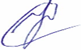 «31» августа 2023 г                     Утвержденоприказом МАОУ СОШ №18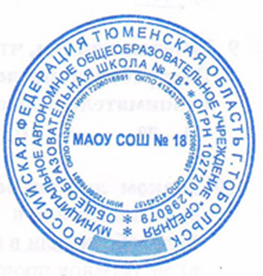 от 31.08.2023 №151-О№ п/п Наименование разделов и тем программы Наименование разделов и тем программы Количество часовКоличество часовКоличество часовКоличество часовКоличество часовВиды деятельности по формированию фунциональной грамотности обучающихсяЭлектронные (цифровые) образовательные ресурсыВоспитательный компонент, профориентационный минимум№ п/п Наименование разделов и тем программы Наименование разделов и тем программы Всего Контрольные работы Контрольные работы Контрольные работы Практические работы Виды деятельности по формированию фунциональной грамотности обучающихсяЭлектронные (цифровые) образовательные ресурсыВоспитательный компонент, профориентационный минимумРаздел 1. ГЕОГРАФИЯ КАК НАУКАРаздел 1. ГЕОГРАФИЯ КАК НАУКАРаздел 1. ГЕОГРАФИЯ КАК НАУКАРаздел 1. ГЕОГРАФИЯ КАК НАУКАРаздел 1. ГЕОГРАФИЯ КАК НАУКАРаздел 1. ГЕОГРАФИЯ КАК НАУКА1.1Традиционные и новые методы в географии. Географические прогнозыТрадиционные и новые методы в географии. Географические прогнозы 1 Работа со статистическим материаломРабота с географической картойhttps://catalog.prosv.ru/attachment/f9693febcbd0e4bce5097be455dd40f1d8ab45f3.pdf Учебник 10-11 класс МаксаковскийРазвитие алгоритмического мышления. Формирование таких черт личности, как: общее умственное развитие учащихся, развитие их мышления и творческих способностей, формирование общеучебных и общекультурных навыков работы с информацией. Формирование умений использования методов и средств информации: моделирования, формализации и структурирования информации; эксперимента при исследовании различных объектов, явлений и процессов. Овладение навыками постановки задачи при полной и неполной имеющейся информации. Формирование умения планирования деятельности. Контроль, анализ, самоанализ результатов деятельности. Коррекция деятельности: внесение необходимых дополнений и корректив в план действий. Умение выбирать источники информации, необходимые для решения поставленных задач.1.2Географическая культураГеографическая культура 1 Работа со статистическим материаломРабота с текстомhttps://catalog.prosv.ru/attachment/f9693febcbd0e4bce5097be455dd40f1d8ab45f3.pdf Учебник 10-11 класс МаксаковскийРазвитие алгоритмического мышления. Формирование таких черт личности, как: общее умственное развитие учащихся, развитие их мышления и творческих способностей, формирование общеучебных и общекультурных навыков работы с информацией. Формирование умений использования методов и средств информации: моделирования, формализации и структурирования информации; эксперимента при исследовании различных объектов, явлений и процессов. Овладение навыками постановки задачи при полной и неполной имеющейся информации. Формирование умения планирования деятельности. Контроль, анализ, самоанализ результатов деятельности. Коррекция деятельности: внесение необходимых дополнений и корректив в план действий. Умение выбирать источники информации, необходимые для решения поставленных задач.Итого по разделуИтого по разделуИтого по разделу 2 Раздел 2. ПРИРОДОПОЛЬЗОВАНИЕ И ГЕОЭКОЛОГИЯРаздел 2. ПРИРОДОПОЛЬЗОВАНИЕ И ГЕОЭКОЛОГИЯРаздел 2. ПРИРОДОПОЛЬЗОВАНИЕ И ГЕОЭКОЛОГИЯРаздел 2. ПРИРОДОПОЛЬЗОВАНИЕ И ГЕОЭКОЛОГИЯРаздел 2. ПРИРОДОПОЛЬЗОВАНИЕ И ГЕОЭКОЛОГИЯРаздел 2. ПРИРОДОПОЛЬЗОВАНИЕ И ГЕОЭКОЛОГИЯ2.1Географическая средаГеографическая среда 1 Работа со статистическим материаломФорма реализации воспитательного потенциала темы: Формирование умения работать с различными видами информации, самостоятельно планировать и осуществлять индивидуальную и коллективную информационную деятельность, представлять и оценивать ее результаты. Воспитание ответственного и избирательного отношения к информации, формирование умения работать с различными видами информации, самостоятельно планировать и осуществлять индивидуальную и коллективную информационную деятельность, представлять и оценивать ее результаты, развивать трудовые навыки и воспитывать любовь к труду и уважение к людям труда. Формирование основ научного мировоззрения: формирование представлений об информации как одном из трех основополагающих понятий науки (веществе, энергии, информации), на основе которых строится современная картина мира2.2Естественный и антропогенный ландшафтыЕстественный и антропогенный ландшафты 1 Работа с текстомhttps://catalog.prosv.ru/attachment/f9693febcbd0e4bce5097be455dd40f1d8ab45f3.pdf Учебник 10-11 класс МаксаковскийФорма реализации воспитательного потенциала темы: Формирование умения работать с различными видами информации, самостоятельно планировать и осуществлять индивидуальную и коллективную информационную деятельность, представлять и оценивать ее результаты. Воспитание ответственного и избирательного отношения к информации, формирование умения работать с различными видами информации, самостоятельно планировать и осуществлять индивидуальную и коллективную информационную деятельность, представлять и оценивать ее результаты, развивать трудовые навыки и воспитывать любовь к труду и уважение к людям труда. Формирование основ научного мировоззрения: формирование представлений об информации как одном из трех основополагающих понятий науки (веществе, энергии, информации), на основе которых строится современная картина мира2.3Проблемы взаимодействия человека и природыПроблемы взаимодействия человека и природы 2 Работа со статистическим материаломРабота с текстомФорма реализации воспитательного потенциала темы: Формирование умения работать с различными видами информации, самостоятельно планировать и осуществлять индивидуальную и коллективную информационную деятельность, представлять и оценивать ее результаты. Воспитание ответственного и избирательного отношения к информации, формирование умения работать с различными видами информации, самостоятельно планировать и осуществлять индивидуальную и коллективную информационную деятельность, представлять и оценивать ее результаты, развивать трудовые навыки и воспитывать любовь к труду и уважение к людям труда. Формирование основ научного мировоззрения: формирование представлений об информации как одном из трех основополагающих понятий науки (веществе, энергии, информации), на основе которых строится современная картина мира2.4Природные ресурсы и их видыПриродные ресурсы и их виды 2 Работа с географической картой.Работа с текстомhttps://catalog.prosv.ru/attachment/f9693febcbd0e4bce5097be455dd40f1d8ab45f3.pdf Учебник 10-11 класс МаксаковскийФорма реализации воспитательного потенциала темы: Формирование умения работать с различными видами информации, самостоятельно планировать и осуществлять индивидуальную и коллективную информационную деятельность, представлять и оценивать ее результаты. Воспитание ответственного и избирательного отношения к информации, формирование умения работать с различными видами информации, самостоятельно планировать и осуществлять индивидуальную и коллективную информационную деятельность, представлять и оценивать ее результаты, развивать трудовые навыки и воспитывать любовь к труду и уважение к людям труда. Формирование основ научного мировоззрения: формирование представлений об информации как одном из трех основополагающих понятий науки (веществе, энергии, информации), на основе которых строится современная картина мираИтого по разделуИтого по разделуИтого по разделу 6 11Раздел 3. СОВРЕМЕННАЯ ПОЛИТИЧЕСКАЯ КАРТАРаздел 3. СОВРЕМЕННАЯ ПОЛИТИЧЕСКАЯ КАРТАРаздел 3. СОВРЕМЕННАЯ ПОЛИТИЧЕСКАЯ КАРТАРаздел 3. СОВРЕМЕННАЯ ПОЛИТИЧЕСКАЯ КАРТАРаздел 3. СОВРЕМЕННАЯ ПОЛИТИЧЕСКАЯ КАРТАРаздел 3. СОВРЕМЕННАЯ ПОЛИТИЧЕСКАЯ КАРТА3.1Политическая география и геополитикаПолитическая география и геополитика 1 Работа со статистическим материаломРабота с географической картой.https://catalog.prosv.ru/attachment/f9693febcbd0e4bce5097be455dd40f1d8ab45f3.pdf Учебник 10-11 класс МаксаковскийРазвитие алгоритмического мышления. Формирование таких черт личности, как: общее умственное развитие учащихся, развитие их мышления и творческих способностей, формирование общеучебных и общекультурных навыков работы с информацией. Формирование умений использования методов и средств информации: моделирования, формализации и структурирования информации; эксперимента при исследовании различных объектов, явлений и процессов. Овладение навыками постановки задачи при полной и неполной имеющейся информации. Формирование умения планирования деятельности. Контроль, анализ, самоанализ результатов деятельности. Коррекция деятельности: внесение необходимых дополнений и корректив в план действий. Умение выбирать источники информации, необходимые для решения поставленных задач.3.2Классификации и типология стран мираКлассификации и типология стран мира 2 Работа с географической картойРабота с текстомhttps://catalog.prosv.ru/attachment/f9693febcbd0e4bce5097be455dd40f1d8ab45f3.pdf Учебник 10-11 класс МаксаковскийРазвитие алгоритмического мышления. Формирование таких черт личности, как: общее умственное развитие учащихся, развитие их мышления и творческих способностей, формирование общеучебных и общекультурных навыков работы с информацией. Формирование умений использования методов и средств информации: моделирования, формализации и структурирования информации; эксперимента при исследовании различных объектов, явлений и процессов. Овладение навыками постановки задачи при полной и неполной имеющейся информации. Формирование умения планирования деятельности. Контроль, анализ, самоанализ результатов деятельности. Коррекция деятельности: внесение необходимых дополнений и корректив в план действий. Умение выбирать источники информации, необходимые для решения поставленных задач.Итого по разделуИтого по разделуИтого по разделу 3 1111Раздел 4. НАСЕЛЕНИЕ МИРАРаздел 4. НАСЕЛЕНИЕ МИРАРаздел 4. НАСЕЛЕНИЕ МИРАРаздел 4. НАСЕЛЕНИЕ МИРАРаздел 4. НАСЕЛЕНИЕ МИРАРаздел 4. НАСЕЛЕНИЕ МИРА4.1Численность и воспроизводство населенияЧисленность и воспроизводство населения 2 Работа со статистическим материаломhttps://catalog.prosv.ru/attachment/f9693febcbd0e4bce5097be455dd40f1d8ab45f3.pdf Учебник 10-11 класс МаксаковскийПриобретение опыта использования электронных средств в учебной и практической деятельности. Применение работы в парах, которая учит обучающихся взаимодействию с другими обучающимися. Воспитание умений анализировать, сопоставлять, оценивать, делать умозаключения, подготовка обучающихся к последующей профессиональной деятельности, т.е. к разным видам деятельности, связанным с обработкой информации. Формирование общеучебных и общекультурных навыков работы с информацией: умение грамотно пользоваться источниками информации, оценить достоверность информации, соотнести информацию и знания, умение правильно организовывать информационный процесс и т. д.; подготовка обучающихся к последующей профессиональной деятельности, т.е. к разным видам деятельности, связанным с обработкой информации. Развитие эстетического восприятия окружающего мира. Формирование общеучебных и общекультурных навыков работы с информацией: умение грамотно пользоваться источниками информации, оценить достоверность информации, соотнести информацию и знания, умение правильно организовывать информационный процесс и т4.2Состав и структура населенияСостав и структура населения 2 Работа с текстомhttps://catalog.prosv.ru/attachment/f9693febcbd0e4bce5097be455dd40f1d8ab45f3.pdf Учебник 10-11 класс МаксаковскийПриобретение опыта использования электронных средств в учебной и практической деятельности. Применение работы в парах, которая учит обучающихся взаимодействию с другими обучающимися. Воспитание умений анализировать, сопоставлять, оценивать, делать умозаключения, подготовка обучающихся к последующей профессиональной деятельности, т.е. к разным видам деятельности, связанным с обработкой информации. Формирование общеучебных и общекультурных навыков работы с информацией: умение грамотно пользоваться источниками информации, оценить достоверность информации, соотнести информацию и знания, умение правильно организовывать информационный процесс и т. д.; подготовка обучающихся к последующей профессиональной деятельности, т.е. к разным видам деятельности, связанным с обработкой информации. Развитие эстетического восприятия окружающего мира. Формирование общеучебных и общекультурных навыков работы с информацией: умение грамотно пользоваться источниками информации, оценить достоверность информации, соотнести информацию и знания, умение правильно организовывать информационный процесс и т4.3Размещение населенияРазмещение населения 2 Работа с географической картойhttps://catalog.prosv.ru/attachment/f9693febcbd0e4bce5097be455dd40f1d8ab45f3.pdf Учебник 10-11 класс МаксаковскийПриобретение опыта использования электронных средств в учебной и практической деятельности. Применение работы в парах, которая учит обучающихся взаимодействию с другими обучающимися. Воспитание умений анализировать, сопоставлять, оценивать, делать умозаключения, подготовка обучающихся к последующей профессиональной деятельности, т.е. к разным видам деятельности, связанным с обработкой информации. Формирование общеучебных и общекультурных навыков работы с информацией: умение грамотно пользоваться источниками информации, оценить достоверность информации, соотнести информацию и знания, умение правильно организовывать информационный процесс и т. д.; подготовка обучающихся к последующей профессиональной деятельности, т.е. к разным видам деятельности, связанным с обработкой информации. Развитие эстетического восприятия окружающего мира. Формирование общеучебных и общекультурных навыков работы с информацией: умение грамотно пользоваться источниками информации, оценить достоверность информации, соотнести информацию и знания, умение правильно организовывать информационный процесс и т4.4Качество жизни населенияКачество жизни населения 1 Работа со статистическим материаломhttps://catalog.prosv.ru/attachment/f9693febcbd0e4bce5097be455dd40f1d8ab45f3.pdf Учебник 10-11 класс МаксаковскийПриобретение опыта использования электронных средств в учебной и практической деятельности. Применение работы в парах, которая учит обучающихся взаимодействию с другими обучающимися. Воспитание умений анализировать, сопоставлять, оценивать, делать умозаключения, подготовка обучающихся к последующей профессиональной деятельности, т.е. к разным видам деятельности, связанным с обработкой информации. Формирование общеучебных и общекультурных навыков работы с информацией: умение грамотно пользоваться источниками информации, оценить достоверность информации, соотнести информацию и знания, умение правильно организовывать информационный процесс и т. д.; подготовка обучающихся к последующей профессиональной деятельности, т.е. к разным видам деятельности, связанным с обработкой информации. Развитие эстетического восприятия окружающего мира. Формирование общеучебных и общекультурных навыков работы с информацией: умение грамотно пользоваться источниками информации, оценить достоверность информации, соотнести информацию и знания, умение правильно организовывать информационный процесс и тИтого по разделуИтого по разделуИтого по разделу 7 1111Раздел 5. МИРОВОЕ ХОЗЯЙСТВОРаздел 5. МИРОВОЕ ХОЗЯЙСТВОРаздел 5. МИРОВОЕ ХОЗЯЙСТВОРаздел 5. МИРОВОЕ ХОЗЯЙСТВОРаздел 5. МИРОВОЕ ХОЗЯЙСТВОРаздел 5. МИРОВОЕ ХОЗЯЙСТВО5.1Состав и структура мирового хозяйства. Международное географическое разделение трудаСостав и структура мирового хозяйства. Международное географическое разделение труда 2 Работа со статистическим материаломРабота с текстомhttps://catalog.prosv.ru/attachment/2e3a0bb4-001d-11e4-a3fe-0050569c7d18.pdf  воспитание трудолюбия, инициативности и настойчивости в преодолении трудностей. Раскрытие основных достижений и перспектив науки и техники. Формирование жизненно необходимых качеств: усидчивости, ответственности, исполнительности, самостоятельности, работоспособности, внимательности через подбор соответствующих задач для решения. Организация индивидуальной информационной среды, в том числе с помощью типовых программных средств, для развития умений анализировать информацию, извлекать нужную информацию, делать выводы. Вооружение учащихся правильным методологическим подходом к познавательной и практической деятельности, подготовка обучающихся к последующей профессиональной деятельности, т.е. к разным видам деятельности, связанным с обработкой информации5.2Международная экономическая интеграция и глобализация мировой экономикиМеждународная экономическая интеграция и глобализация мировой экономики 1 Работа с географической картойhttps://catalog.prosv.ru/attachment/f9693febcbd0e4bce5097be455dd40f1d8ab45f3.pdf Учебник 10-11 класс Максаковскийвоспитание трудолюбия, инициативности и настойчивости в преодолении трудностей. Раскрытие основных достижений и перспектив науки и техники. Формирование жизненно необходимых качеств: усидчивости, ответственности, исполнительности, самостоятельности, работоспособности, внимательности через подбор соответствующих задач для решения. Организация индивидуальной информационной среды, в том числе с помощью типовых программных средств, для развития умений анализировать информацию, извлекать нужную информацию, делать выводы. Вооружение учащихся правильным методологическим подходом к познавательной и практической деятельности, подготовка обучающихся к последующей профессиональной деятельности, т.е. к разным видам деятельности, связанным с обработкой информации5.3География главных отраслей мирового хозяйства. Промышленность мираГеография главных отраслей мирового хозяйства. Промышленность мира 6 Работа со статистическим материаломhttps://catalog.prosv.ru/attachment/2e3a0bb4-001d-11e4-a3fe-0050569c7d18.pdf  воспитание трудолюбия, инициативности и настойчивости в преодолении трудностей. Раскрытие основных достижений и перспектив науки и техники. Формирование жизненно необходимых качеств: усидчивости, ответственности, исполнительности, самостоятельности, работоспособности, внимательности через подбор соответствующих задач для решения. Организация индивидуальной информационной среды, в том числе с помощью типовых программных средств, для развития умений анализировать информацию, извлекать нужную информацию, делать выводы. Вооружение учащихся правильным методологическим подходом к познавательной и практической деятельности, подготовка обучающихся к последующей профессиональной деятельности, т.е. к разным видам деятельности, связанным с обработкой информации5.4Сельское хозяйство мираСельское хозяйство мира 2 Работа с географической картойРабота с текстомhttps://catalog.prosv.ru/attachment/f9693febcbd0e4bce5097be455dd40f1d8ab45f3.pdf Учебник 10-11 класс Максаковскийвоспитание трудолюбия, инициативности и настойчивости в преодолении трудностей. Раскрытие основных достижений и перспектив науки и техники. Формирование жизненно необходимых качеств: усидчивости, ответственности, исполнительности, самостоятельности, работоспособности, внимательности через подбор соответствующих задач для решения. Организация индивидуальной информационной среды, в том числе с помощью типовых программных средств, для развития умений анализировать информацию, извлекать нужную информацию, делать выводы. Вооружение учащихся правильным методологическим подходом к познавательной и практической деятельности, подготовка обучающихся к последующей профессиональной деятельности, т.е. к разным видам деятельности, связанным с обработкой информации5.5Сфера услуг. Мировой транспортСфера услуг. Мировой транспорт 3 Работа со статистическим материаломhttps://лена24.рф/География_10-https://catalog.prosv.ru/attachment/2e3a0bb4-001d-11e4-a3fe-0050569c7d18.pdf  Итого по разделуИтого по разделуИтого по разделу 14 Резервное времяРезервное времяРезервное время 2 ОБЩЕЕ КОЛИЧЕСТВО ЧАСОВ ПО ПРОГРАММЕОБЩЕЕ КОЛИЧЕСТВО ЧАСОВ ПО ПРОГРАММЕОБЩЕЕ КОЛИЧЕСТВО ЧАСОВ ПО ПРОГРАММЕ 34 333 5№ п/п Тема урока Количество часовКоличество часовКоличество часовВиды и формы контроляЭлектронные цифровые образовательные ресурсы планфакт№ п/п Тема урока Всего Контрольные работы Практические работы Виды и формы контроляЭлектронные цифровые образовательные ресурсы 1Традиционные и новые методы исследований в географических науках, их использование. Источники географической информации 1  0  0 Опросhttps://catalog.prosv.ru/attachment/f9693febcbd0e4bce5097be455dd40f1d8ab45f3.pdf Учебник 10-11 класс Максаковский2Элементы географической культуры. Их значимость для представителей разных профессий 1  0  0 Семинарhttps://catalog.prosv.ru/attachment/f9693febcbd0e4bce5097be455dd40f1d8ab45f3.pdf Учебник 10-11 класс Максаковский3Географическая среда как геосистема. Географическая и окружающая среда 1  0  0 Тестhttps://catalog.prosv.ru/attachment/f9693febcbd0e4bce5097be455dd40f1d8ab45f3.pdf Учебник 10-11 класс Максаковский4Естественный и антропогенный ландшафты. Практическая работа по теме "Классификация ландшафтов с использованием источников географической информации" 1  0  0.25 Практическаяработа https://catalog.prosv.ru/attachment/f9693febcbd0e4bce5097be455dd40f1d8ab45f3.pdf Учебник 10-11 класс Максаковский5Опасные природные явления, климатические изменения, их последствия 1  0  0 Презентацияhttps://catalog.prosv.ru/attachment/f9693febcbd0e4bce5097be455dd40f1d8ab45f3.pdf Учебник 10-11 класс Максаковский6Практическая работа по теме "Определение целей и задач учебного исследования, связанного с опасными природными явлениями/глобальными изменениями климата/загрязнением Мирового океана, выбор формы фиксации результатов наблюдения/исследования" 1  0  1 Практическаяработаhttps://catalog.prosv.ru/attachment/f9693febcbd0e4bce5097be455dd40f1d8ab45f3.pdf Учебник 10-11 класс Максаковский7Резервный урок. Стратегия устойчивого развития, цели, роль географических наук в их достижении. ООПТ. Объекты Всемирного природного и культурного наследия 1  0.5  0 Тестhttps://catalog.prosv.ru/attachment/f9693febcbd0e4bce5097be455dd40f1d8ab45f3.pdf Учебник 10-11 класс Максаковский8Особенности размещения природных ресурсов мира. Природно-ресурсный капитал регионов, крупных стран, в том числе России. Ресурсообеспеченность. Практическая работа по теме "Оценка природно-ресурсного капитала одной из стран (по выбору) по источникам географической информации" 1  0  0.25 Практическаяработаhttps://catalog.prosv.ru/attachment/f9693febcbd0e4bce5097be455dd40f1d8ab45f3.pdf Учебник 10-11 класс Максаковский9Агроклиматические ресурсы. Рекреационные ресурсы. Практическая работа по теме " Определение ресурсообеспеченности стран отдельными видами природных ресурсов" 1  0  0.25 Практическаяработаhttps://catalog.prosv.ru/attachment/f9693febcbd0e4bce5097be455dd40f1d8ab45f3.pdf Учебник 10-11 класс Максаковский10Политическая карта мира и изменения, на ней происходящие. Новая многополярная модель политического мироустройства.ПГП. Специфика России как евразийского и приарктического государства 1  0  0 Тестhttps://catalog.prosv.ru/attachment/f9693febcbd0e4bce5097be455dd40f1d8ab45f3.pdf Учебник 10-11 класс Максаковский11Основные типы стран: критерии их выделения 1  0  0 Тестhttps://catalog.prosv.ru/attachment/f9693febcbd0e4bce5097be455dd40f1d8ab45f3.pdf Учебник 10-11 класс Максаковский12Формы правления и государственного устройства 1  0  0 Семинарhttps://catalog.prosv.ru/attachment/f9693febcbd0e4bce5097be455dd40f1d8ab45f3.pdf Учебник 10-11 класс Максаковский13Численность населения мира. Воспроизводство населения, его типы. Практическая работа по теме "Определение и сравнение темпов роста населения крупных по численности населения стран, регионов мира" 1  0  0.5 Практическаяработаhttps://catalog.prosv.ru/attachment/f9693febcbd0e4bce5097be455dd40f1d8ab45f3.pdf Учебник 10-11 класс Максаковский14Демографическая политика и её направления.Теория демографического перехода. Практическая работа по теме "Объяснение особенности демографической политики в странах с различным типом воспроизводства населения" 1  0  0.25 Практическаяработаhttps://catalog.prosv.ru/attachment/f9693febcbd0e4bce5097be455dd40f1d8ab45f3.pdf Учебник 10-11 класс Максаковский15Возрастной и половой состав населения мира. Практическая работа по теме "Сравнение половой и возрастной структуры в странах различных типов воспроизводства населения на основе анализа половозрастных пирамид" 1  0  0.25 Практическаяработаhttps://catalog.prosv.ru/attachment/f9693febcbd0e4bce5097be455dd40f1d8ab45f3.pdf Учебник 10-11 класс Максаковский16Структура занятости населения в странах с различным уровнем социально-экономического развития. Этнический и религиозный состав населения. Мировые и национальные религии. География культуры в системе географических наук. Практическая работа по теме "Прогнозирование изменений возрастной структуры отдельных стран на основе анализа различных источников географической информации" 1  0  0.25 Практическаяработаhttps://catalog.prosv.ru/attachment/f9693febcbd0e4bce5097be455dd40f1d8ab45f3.pdf Учебник 10-11 класс Максаковский17Географические особенности размещения населения и факторы, его определяющие. Плотность населения, ареалы высокой и низкой плотности населения. Миграции населения: причины, основные типы и направления. 1  0  0 Тестhttps://catalog.prosv.ru/attachment/f9693febcbd0e4bce5097be455dd40f1d8ab45f3.pdf Учебник 10-11 класс Максаковский18Расселение населения: типы и формы. Понятие об урбанизации, её особенности в странах различных социально-экономических типов. Городские агломерации и мегалополисы мира. Практическая работа по теме "Сравнение и объяснение различий в соотношении городского и сельского населения разных регионов мира на основе анализа статистических данных" 1  0  0.25 Практическаяработаhttps://catalog.prosv.ru/attachment/f9693febcbd0e4bce5097be455dd40f1d8ab45f3.pdf Учебник 10-11 класс Максаковскийhttps://catalog.prosv.ru/attachment/f9693febcbd0e4bce5097be455dd40f1d8ab45f3.pdf Учебник 10-11 класс Максаковский19Качество жизни населения, показатели. ИЧР. Практическая работа по теме "Объяснение различий в показателях качества жизни населения в отдельных регионах и странах мира на основе анализа источников географической информации" 1  0  0.25 Практическаяработаhttps://catalog.prosv.ru/attachment/f9693febcbd0e4bce5097be455dd40f1d8ab45f3.pdf Учебник 10-11 класс Максаковский20Мировое хозяйство.Отраслевая, территориальная и функциональная структура 1  0.5  0 Семинарhttps://catalog.prosv.ru/attachment/2e3a0bb4-001d-11e4-a3fe-0050569c7d18.pdf  21МГРТ. Отрасли международной специализации. Аграрные, индустриальные и постиндустриальные страны. Роль и место России в МГРТ. Практическая работа по теме "Сравнение структуры экономики аграрных, индустриальных и постиндустриальных стран" 1  0  0.25 Практическаяработаhttps://catalog.prosv.ru/attachment/f9693febcbd0e4bce5097be455dd40f1d8ab45f3.pdf Учебник 10-11 класс Максаковский22МЭИ. Крупнейшие международные отраслевые и региональные экономические союзы. Роль ТНК в современной мировой экономике 1  0.5  0 Семинарhttps://catalog.prosv.ru/attachment/2e3a0bb4-001d-11e4-a3fe-0050569c7d18.pdf  23Географические особенности размещения основных видов сырьевых и топливных ресурсов. Страны-лидеры по запасам и добыче нефти, природного газа и угля 1  0  0 Тестhttps://catalog.prosv.ru/attachment/f9693febcbd0e4bce5097be455dd40f1d8ab45f3.pdf Учебник 10-11 класс Максаковский24ТЭК мира: основные этапы развития, «энергопереход». География отраслей топливной промышленности 1  0  0 Презентацияhttps://catalog.prosv.ru/attachment/2e3a0bb4-001d-11e4-a3fe-0050569c7d18.pdf  25Мировая электроэнергетика. Структура мирового производства электроэнергии и её географические особенности. Роль России как крупнейшего поставщика топливно-энергетических и сырьевых ресурсов в мировой экономике. Практическая работа по теме "Представление в виде диаграмм данных о динамике изменения объёмов и структуры производства электроэнергии в мире" 1  0  0.25 ПрезентацияПрактическаяработаhttps://catalog.prosv.ru/attachment/2e3a0bb4-001d-11e4-a3fe-0050569c7d18.pdf  26Металлургия мира. Географические особенности сырьевой базы. Ведущие страны-производители и экспортёры продукции цветных и чёрных металлов 1  0  0 Презентацияhttps://catalog.prosv.ru/attachment/2e3a0bb4-001d-11e4-a3fe-0050569c7d18.pdf  27Машиностроительный комплекс мира. Ведущие страны-производители и экспортёры продукции автомобилестроения, авиастроения и микроэлектроники 1  0  0 Самостоят.  работаhttps://catalog.prosv.ru/attachment/2e3a0bb4-001d-11e4-a3fe-0050569c7d18.pdf  28Химическая промышленность. Ведущие страны-производители и экспортёры продукции. Лесопромышленный комплекс мира. Ведущие страны - производители продукции и влияние химической и лесной промышленности на окружающую среду 1  0  0 Семинарhttps://catalog.prosv.ru/attachment/2e3a0bb4-001d-11e4-a3fe-0050569c7d18.pdf  29Географические различия в обеспеченности земельными ресурсами. Земельный фонд мира, его структура. Современные тенденции развития отрасли. Органическое сельское хозяйство 1  0  0 Самостоят.  работаhttps://catalog.prosv.ru/attachment/f9693febcbd0e4bce5097be455dd40f1d8ab45f3.pdf Учебник 10-11 класс Максаковскийhttps://catalog.prosv.ru/attachment/2e3a0bb4-001d-11e4-a3fe-0050569c7d18.pdf  30Растениеводство. География производства основных продовольственных культур. Ведущие экспортёры и импортёры. Животноводство. Ведущие экспортёры и импортёры продукции. Влияние сельского хозяйства и отдельных его отраслей на окружающую среду. Практическая работа по теме "Определение направления грузопотоков продовольствия на основе анализа статистических материалов и создание карты "Основные экспортёры и импортёры продовольствия" 1  0  1 Групповая работаПрактическаяработаhttps://catalog.prosv.ru/attachment/f9693febcbd0e4bce5097be455dd40f1d8ab45f3.pdf Учебник 10-11 класс Максаковский31Основные международные магистрали и транспортные узлы 1  0.5  0 Семинарhttps://лена24.рф/География_10-https://catalog.prosv.ru/attachment/2e3a0bb4-001d-11e4-a3fe-0050569c7d18.pdf  32Мировая система НИОКР 1  0  0 https://лена24.рф/География_10-https://catalog.prosv.ru/attachment/2e3a0bb4-001d-11e4-a3fe-0050569c7d18.pdf  33Международные экономические отношения: основные формы и факторы, влияющие на их развитие. Мировая торговля и туризм 1  0  0 Тестhttps://лена24.рф/География_10-https://catalog.prosv.ru/attachment/2e3a0bb4-001d-11e4-a3fe-0050569c7d18.pdf  34Резервный урок. Контрольная работа по теме "География главных отраслей мирового хозяйства" 1  1  0 Контрольная работаhttps://лена24.рф/География_10-https://catalog.prosv.ru/attachment/2e3a0bb4-001d-11e4-a3fe-0050569c7d18.pdf  ОБЩЕЕ КОЛИЧЕСТВО ЧАСОВ ПО ПРОГРАММЕОБЩЕЕ КОЛИЧЕСТВО ЧАСОВ ПО ПРОГРАММЕ 34  3  5 